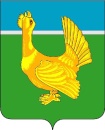 Администрация Верхнекетского районаПОСТАНОВЛЕНИЕ	В соответствии с Федеральным законом от 6 октября 2003 года № 131-ФЗ «Об общих принципах организации местного самоуправления в Российской Федерации» и руководствуясь статьей 25 Устава муниципального образования Верхнекетский район Томской области, принятого решением Думы Верхнекетского района от 22.03.2005 № 12, постановляю:1. Внести в постановление Администрации Верхнекетского района от 20.01.2017 №27 «Об утверждении условий предоставления из бюджета муниципального образования Верхнекетский район Томской области иных межбюджетных трансфертов на реализацию мероприятий муниципальной программы «Поддержка сельскохозяйственных товаропроизводителей и создание условий для развития сферы заготовки и переработки дикорастущего сырья Верхнекетского района на 2016-2021 годы», следующие изменения:1)  в наименовании слова «на 2016-2021 годы» заменить словами «на 2016-2024 годы»;2)  в преамбуле слова «на 2016-2021 годы» заменить словами «на 2016-2024 годы»;3) в пункте 1 слова «на 2016-2021 годы» заменить словами «на 2016-2024 годы»;          4) в Условиях предоставления из бюджета муниципального образования Верхнекетский район Томской области иных межбюджетных трансфертов на реализацию мероприятий муниципальной программы «Поддержка сельскохозяйственных товаропроизводителей и создание условий для развития сферы заготовки и переработки дикорастущего сырья Верхнекетского района на 2016-2021 годы»:           в наименовании слова «на 2016-2021 годы» заменить словами «на 2016-2024 годы»;           в пункте 1 слова «на 2016-2021 годы» заменить словами «на 2016-2024 годы».2. Опубликовать настоящее постановление в информационном вестнике Верхнекетского района «Территория», разместить на официальном сайте Администрации Верхнекетского района. 3. Настоящее постановление вступает в силу со дня его официального опубликования.И. о. Главы Верхнекетского района                                                             Д. В. СибиряковА.С. Даровских______________________________________________________________________________________Дело -2, Сибиряков -1, Даровских -1, Засухина -1.13 декабря 2021 г.р.п. Белый ЯрВерхнекетского районаТомской области                №1075О внесении изменений в постановление Администрации Верхнекетского района от 20.01.2017 №27 «Об утверждении условий предоставления из бюджета муниципального образования Верхнекетский район Томской области иных межбюджетных трансфертов на реализацию мероприятий муниципальной программы «Поддержка сельскохозяйственных товаропроизводителей и создание условий для развития сферы заготовки и переработки дикорастущего сырья Верхнекетского района на 2016-2021 годы»